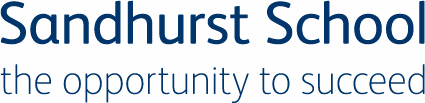 THE MODERN FOREIGN LANGUAGES DEPARTMENTThis 2 term vacancy offers an exciting opportunity to join this friendly, supportive, forward thinking department for a maternity cover.  Students are taught in mixed ability groups and we currently offer a mix of French, German or Spanish with the option of choosing these subjects at GCSE and A Level. We currently follow the AQA examination board specifications for GCSE and A level.   The Modern Foreign Languages Department in Sandhurst School occupies a modern, purpose-built block, providing excellent teaching facilities for the whole team. The teaching rooms all contain audio-visual equipment and the block has a lap-top trolley to support students in their language studies. We have access to a number of online learning platforms and there is also a staff workroom and storage space for resources.The department also has an established tradition of arranging visits and exchanges to Germany, France and Spain and works hard to foster and maintain a high profile for languages within the school.This post would suit both a more experienced teacher or someone new to the profession completing an NQT / ECT programme. Should you wish to discuss any aspect of these details or the post prior to application, please feel free to contact me at school. Mark LovejoyModern Foreign Languages - Line ManagerNovember 2021